Isaiah 62:6-12 
Titus 3:4-7 
Luke 2: 8-20 
Psalm 97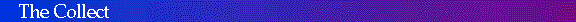 O God, you make us glad by the yearly festival of the birth of your only Son Jesus Christ: Grant that we, who joyfully receive him as our Redeemer, may with sure confidence behold him when he comes to be our Judge; who lives and reigns with you and the Holy Spirit, one God, now and for ever. Amen.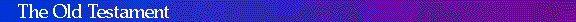 Isaiah 62:6-12Upon your walls, O Jerusalem, I have posted sentinels; all day and all night they shall never be silent. You who remind the LORD, take no rest, and give him no rest until he establishes Jerusalem and makes it renowned throughout the earth. The LORD has sworn by his right hand and by his mighty arm: I will not again give your grain to be food for your enemies, and Foreigners shall not drink the wine for which you have labored; but those who garner it shall eat it and praise the LORD, and those who gather it shall drink it in my holy courts. Go through, go through the gates, prepare the way for the people; build up, build up the highway, clear it of stones, lift up an ensign over the peoples. The LORD has proclaimed to the end of the earth: Say to daughter Zion, "See, your salvation comes; his reward is with him, and his recompense before him." They shall be called, "The Holy People, The Redeemed of the LORD"; and you shall be called, "Sought Out, A City Not Forsaken." 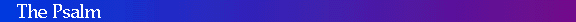 Psalm 97The LORD is King; let the earth rejoice; 
	let the multitude of the isles be glad. 
Clouds and darkness are round about him, 
	righteousness and justice are the 	foundations of his throne. 
A fire goes before him 
	and burns up his enemies on every side. 
His lightning’s light up the world;	the earth sees it and is afraid. 
The mountains melt like wax at the presence of the LORD, 
	at the presence of the Lord of the whole earth. 
The heavens declare his righteousness, 
	and all the peoples see his glory. 
Confounded be all who worship carved images and delight in false gods! 
	Bow down before him, all you gods.  Zion hears and is glad, and the cities of Judah rejoice, 
	because of your judgments, O LORD. 
For you are the LORD, most high over all the earth; 
	you are exalted far above all gods. 
The LORD loves those who hate evil; 
	he preserves the lives of his saints
	and delivers them from the hand of the wicked. 
Light has sprung up for the righteous, 
	and joyful gladness for those who are 	truehearted. 
Rejoice in the LORD, you righteous, 
	and give thanks to his holy Name. 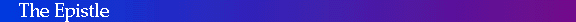 Titus 3:4-7When the goodness and loving kindness of God our Savior appeared, he saved us, not because of any works of righteousness that we had done, but according to his mercy, through the water of rebirth and renewal by the Holy Spirit. This Spirit he poured out on us richly through Jesus Christ our Savior, so that, having been justified by his grace, we might become heirs according to the hope of eternal life.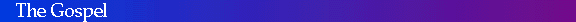 Luke 2: 8-20In that region there were shepherds living in the fields, keeping watch over their flock by night. Then an angel of the Lord stood before them, and the glory of the Lord shone around them, and they were terrified. But the angel said to them, "Do not be afraid; for see-- I am bringing you good news of great joy for all the people: to you is born this day in the city of David a Savior, who is the Messiah, the Lord. This will be a sign for you: you will find a child wrapped in bands of cloth and lying in a manger." And suddenly there was with the angel a multitude of the heavenly host, praising God and saying,"Glory to God in the highest heaven, and on earth peace among those whom he favors!" When the angels had left them and gone into heaven, the shepherds said to one another, "Let us go now to Bethlehem and see this thing that has taken place, which the Lord has made known to us." So they went with haste and found Mary and Joseph, and the child lying in the manger. When they saw this, they made known what had been told them about this child; and all who heard it were amazed at what the shepherds told them. But Mary treasured all these words and pondered them in her heart. The shepherds returned, glorifying and praising God for all they had heard and seen, as it had been told them.The Lessons Appointed for Use on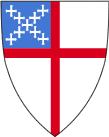 Christmas Day
December 25, 2019